Documenting Dual Benficiaries in STARS When providing Medicare/Medicaid dual eligible beneficiaries with one-one counseling and/or conducting group outreach events the following steps must be taken for the activity to be captured by ACL and count towards RI’s Dual Demonstration/Options Counseling Grant. Documenting for Client Contacts (CC):Under Additional Topic Details box select “Duals Demonstration” shown below (keep in mind additional topics can still be selected):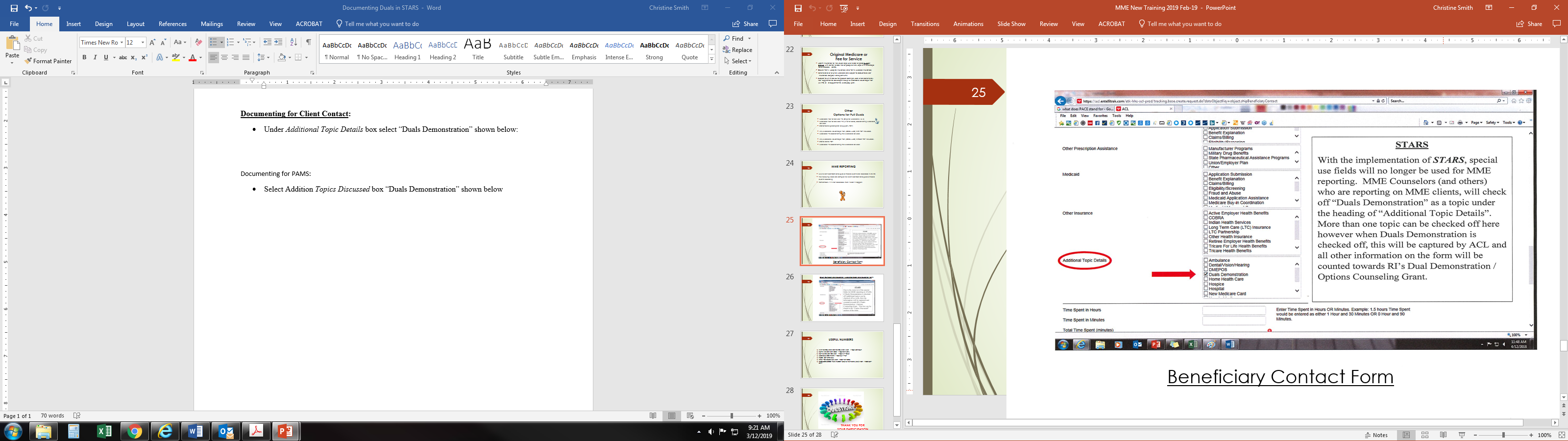 Documenting for Public/Media Events (PAMS):Under Topics Discussed box select “Duals Demonstration” shown below (keep in mind additional topics can still be selected):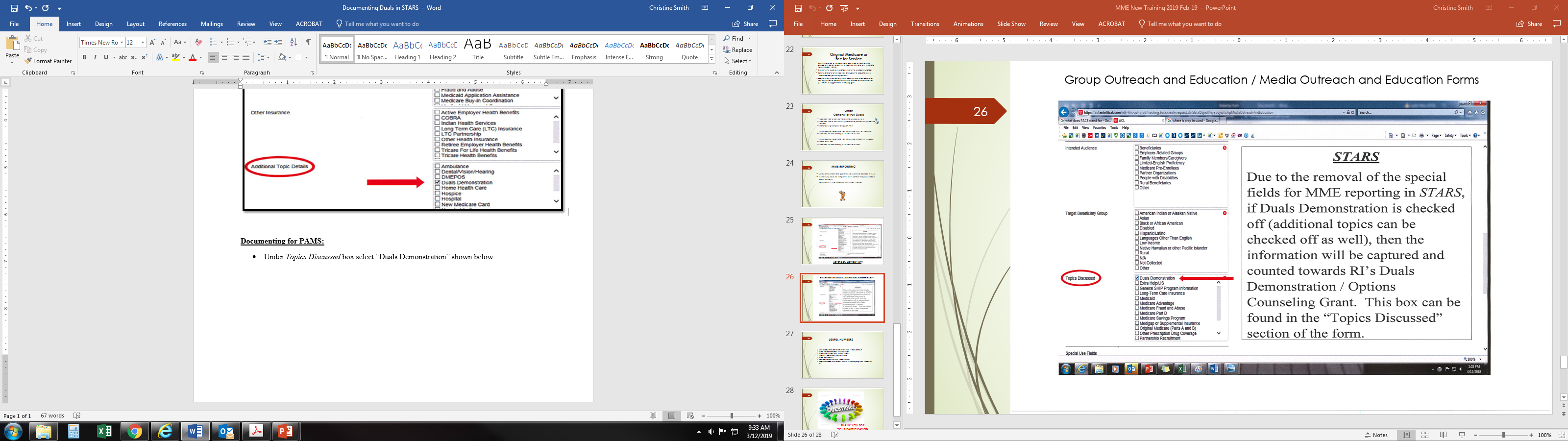 